Об изменении решения Любоничского сельского Совета депутатов от 29 декабря 2021 г. № 38-2 На основании пункта 2 статьи 122 Бюджетного кодекса Республики Беларусь Любоничский сельский Совет депутатов РЕШИЛ:1. Внести в решение Любоничского сельского Совета депутатов от 29 декабря 2021 г. № 38-2 «О бюджете сельского Совета на 2022 год» следующие изменения:1.1. в части первой пункта 1 цифры «100 536,00» заменить цифрами «100 551,00»;1.2. в абзацах втором и третьем пункта 2 цифры «100 536,00» заменить цифрами «100 551,00»;1.3. приложения 1-4 к этому решению изложить в новой редакции (прилагаются).2. Настоящее решение вступает в силу после его официального опубликования.Председатель	Е.В. МасловаПриложение 1к решению Любоничского сельского Совета депутатов 29.12.2021 № 38-2 (в редакции решения Любоничского сельского Совета депутатов 10.08.2022 № 44-1)ДОХОДЫбюджета сельского Совета(рублей)Приложение 2к решению Любоничского сельского Совета депутатов 29.12.2021 № 38-2 (в редакции решения Любоничского сельского Совета депутатов 10.08.2022 № 44-1)РАСХОДЫбюджета сельского Совета по функциональной классификации расходов бюджета по разделам, подразделам и видам(рублей)Приложение 3к решению Любоничского сельского Совета депутатов 29.12.2021 № 38-2 (в редакции решения Любоничского сельского Совета депутатов 10.08.2022 № 44-1)РАСПРЕДЕЛЕНИЕбюджетных назначений по распорядителям бюджетных средств бюджета сельского Совета в соответствии с ведомственной классификацией расходов бюджета сельского Совета и функциональной классификации расходов бюджета(рублей)Приложение 4к решению Любоничского сельского Совета депутатов 29.12.2021 № 38-2 (в редакции решения Любоничского сельского Совета депутатов 10.08.2022 № 44-1)ПЕРЕЧЕНЬгосударственных программ и подпрограмм, финансирование которых предусматривается за счет средств бюджета сельского Совета, в разрезе ведомственной классификации расходов бюджета сельского Совета и функциональной классификации расходов бюджета(рублей)Обоснование необходимости принятия (издания) решения Любоничского сельского Совета депутатов «Об изменении решения Любоничского сельского Совета депутатов от 29 декабря 2021 г. № 38-2»1. Цель и правовые основания подготовки решения Решение подготовлено в целях внесения изменений в отдельные показатели бюджета сельского Совета на основании пункта 2 статьи 122 Бюджетного кодекса Республики Беларусь.2. Обоснованность выбора вида нормативного правового акта  На основании пункта 4 статьи 33 Закона Республики Беларусь от 17 июля 2018 г. № 130-З «О нормативных правовых актах» внесение изменений в нормативный правовой акт осуществляются принявшим (издавшим) его нормотворческим органом (должностным лицом) путем принятия (издания) нормативного правового акта того же вида, что и этот акт. 3. Предмет правового регулирования структурных элементов решения, изменяющих существующее правовое регулирование соответствующих общественных отношений, информация об изменении концептуальных положений законодательства, институтов отрасли (отраслей) законодательства и правовых последствиях такого изменения.Средства самообложения в сумме 15,00 рубля направлены на раздел «Общегосударственная деятельность» подраздел «Другая общегосударственная деятельность» вид «Иные общегосударственные вопросы». Произведено перераспределение бюджетных ассигнований с раздела «Общегосударственная деятельность» подраздела «Другая общегосударственная» вида «Иные общегосударственные вопросы» на раздел «Жилищно-коммунальные услуги и жилищное строительство» подраздел «Благоустройство населенных пунктов» в сумме 420,00 рублей.   На сумму 435,00 рублей увеличены расходы бюджета.На основании вышеизложенного необходимо внести соответствующие изменения в приложения 1-4 к решению.Уточнение показателей бюджета сельского Совета направлено на обеспечение сбалансированности бюджета.4. Результаты анализа:4.1. актов законодательства, относящихся к предмету правового регулирования проекта, и практики их применения Проанализировано решение Любоничского сельского Совета депутатов от 29 декабря 2021 г. № 38-2 «О бюджете сельского Совета на 2022 год».4.2. актов законодательства иностранных государств, относящихся к предмету правового регулирования проекта, и практики их примененияНе проводился.4.3. международных договоров Республики Беларусь и иных международно-правовых актов**, содержащих обязательства Республики Беларусь, относящихся к предмету правового регулирования проекта, и практики их примененияНе проводился.4.4. на предмет соответствия проекта международным договорам и иным международно-правовым актам**, относящимся к соответствующей сфере правового регулирования.Не проводился.5. Информация, отражаемая в соответствии с Законом Республики Беларусь от 23 июля 2008 г. № 421-З «О международных договорах Республики Беларусь».Информация отсутствует.6. Результаты научных исследований в области права, публикации в средствах массовой информации, глобальной компьютерной сети Интернет, обращения граждан и юридических лиц, относящиеся к предмету правового регулирования проекта.Не проводились.7. Всесторонний и объективный прогноз предполагаемых последствий принятия (издания) нормативного правового акта, в том числе соответствие проекта социально-экономическим потребностям и возможностям общества и государства, целям устойчивого развития, а также результаты оценки регулирующего воздействия.В результате принятия данного решения будут внесены сбалансированные изменения в показатели бюджета сельского Совета на 2022 год.8. Информация о результатах публичного обсуждения проекта и рассмотрения поступивших при этом замечаний и (или) предложений.Публичное обсуждение проекта не проводилось.9. Краткое содержание изменений, подлежащих внесению в нормативные правовые акты, проектов, подлежащих подготовке, а также перечень нормативных правовых актов (их структурных элементов), подлежащих признанию утратившими силу в связи с принятием (изданием) нормативного правового акта.Необходимость внесения изменений в нормативные правовые акты, признания утратившими силу иных нормативных правовых актов в связи с принятием настоящего решения отсутствует.Председатель сельского 	Е.В. МасловаСовета депутатовНачальнику финансового отдела Кировского райисполкомаШупиковой Г.Г.10.08.2022 № 44-1На основании решения внеочередной сессии Любоничского сельского Совета депутатов от 10.08.2022 № 44-1 «О внесении изменений в решение Любоничского сельского Совета депутатов от 29 декабря 2021 г. № 38-2» внесены следующие изменения в роспись бюджета сельского Совета: доходы:	рублейрасходы:	            рублей Председатель сельскогоисполнительного комитета	Е.В. Маслова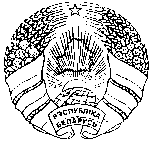 КІРАЎСКІ РАЁННЫ САВЕТ ДЭПУТАТАЎ ЛЮБОНІЦКІ СЕЛЬСКІСАВЕТ ДЭПУТАТАЎ КИРОВСКИЙ РАЙОННЫЙ СОВЕТ ДЕПУТАТОВ ЛЮБОНИЧСКИЙ СЕЛЬСКИЙ  СОВЕТ ДЕПУТАТОВ РАШЭННЕРЕШЕНИЕ10 августа 2022 г. № 44-1аг.Любонічыаг.ЛюбоничиНаименованиеГруппаПодгруппаВидРазделПодразделСуммаНАЛОГОВЫЕ ДОХОДЫ100000075 321,00НАЛОГИ НА ДОХОДЫ И ПРИБЫЛЬ110000063 311,00Налоги на доходы, уплачиваемые физическими лицами111000063 311,00Подоходный налог с физических лиц111010063 311,00НАЛОГИ НА СОБСТВЕННОСТЬ13000009 710,00Налоги на недвижимое имущество13100002 600,00Земельный налог13108002 600,00Налоги на остаточную стоимость имущества13200007 110,00Налог на недвижимость13209007 110,00ДРУГИЕ НАЛОГИ, СБОРЫ (ПОШЛИНЫ) И ДРУГИЕ НАЛОГОВЫЕ ДОХОДЫ16000002 300,00Другие налоги, сборы (пошлины) и другие налоговые доходы16100002 300,00Государственная пошлина16130002 300,00НЕНАЛОГОВЫЕ ДОХОДЫ30000005 017,00ДОХОДЫ ОТ ОСУЩЕСТВЛЕНИЯ ПРИНОСЯЩЕЙ ДОХОДЫ ДЕЯТЕЛЬНОСТИ32000005 017,00Доходы от сдачи в аренду имущества, находящегося в государственной собственности3210000200,00Доходы от сдачи в аренду земельных участков3214000200,00Доходы от осуществления приносящей доходы деятельности и компенсации расходов государства32300004 817,00Доходы от осуществления приносящей доходы деятельности3234500817,00Компенсации расходов государства32346004 000,00340000015,00Прочие неналоговые доходы341000015,00Поступление средств самообложения341540015,00БЕЗВОЗМЕЗДНЫЕ ПОСТУПЛЕНИЯ400000020 198,00БЕЗВОЗМЕЗДНЫЕ ПОСТУПЛЕНИЯ ОТ ДРУГИХ БЮДЖЕТОВ БЮДЖЕТНОЙ СИСТЕМЫ РЕСПУБЛИКИ БЕЛАРУСЬ430000020 198,00Текущие безвозмездные поступления от других бюджетов бюджетной системы Республики Беларусь431000020 198,00Дотации431600020 198,00ВСЕГО доходов0000000100 551,00НаименованиеРазделПодразделВидСуммаОБЩЕГОСУДАРСТВЕННАЯ ДЕЯТЕЛЬНОСТЬ01000085 119,00Государственные органы общего назначения01010083 707,00Органы местного управления и самоуправления01010483 707,00Резервные фонды010900303,30Резервные фонды  местных исполнительных и распорядительных органов010904303,30Другая общегосударственная деятельность0110001 108,70Иные общегосударственные вопросы0110031 108,70ЖИЛИЩНО-КОММУНАЛЬНЫЕ УСЛУГИ И ЖИЛИЩНОЕ СТРОИТЕЛЬСТВО06000015 432,00Благоустройство населенных пунктов06030015 432,00ВСЕГО расходов000000100 551,00НаименованиеГлаваРазделПодразделВидСуммаЛюбоничский сельский исполнительный комитет010000000100 551,00ОБЩЕГОСУДАРСТВЕННАЯ ДЕЯТЕЛЬНОСТЬ01001000085 119,00Государственные органы общего назначения01001010083 707,00Органы местного управления и самоуправления01001010483 707,00Резервные фонды010010900303,30Резервные фонды  местных исполнительных и распорядительных органов010010904303,30Другая общегосударственная деятельность0100110001 108,70Иные общегосударственные вопросы0100110031 108,70ЖИЛИЩНО-КОММУНАЛЬНЫЕ УСЛУГИ И ЖИЛИЩНОЕ СТРОИТЕЛЬСТВО01006000015 432,00Благоустройство населенных пунктов01006030015 432,00ВСЕГО расходов000000000100 551,00Наименование государственной программы, подпрограммыНаименование раздела по функциональной классификации расходовРаспорядитель средствОбъем финансиро-ванияОбъем финансиро-вания123441. Государственная программа «Комфортное жилье и благоприятная среда» на 2021–2025 годы, утвержденная постановлением Совета Министров Республики Беларусь от 28 января 2021 г. № 50:подпрограмма 2 «Благоустройство»Жилищно-коммунальные услуги и жилищное строительствоЛюбоничский сельский исполнительный комитет14 965,0014 965,00Итого по программеИтого по программеИтого по программеИтого по программе14 965,0014 965,002. Государственная программа «Увековечение памяти о погибших при защите Отечества» на 2021-2025 годы, утвержденная постановлением Совета Министров Республики Беларусь от26 февраля 2021 г. № 117Жилищно-коммунальные услуги и жилищное строительствоЛюбоничский сельский исполнительный комитет467,00467,00Итого по программеИтого по программеИтого по программеИтого по программе467,00467,00ИТОГОИТОГОИТОГОИТОГО15 432,0015 432,00ГлаваГруппаПодгруппаВидРазделПодразделГод1 квартал2 квартал3 квартал4 квартал10341540415,000,000,0015,000,00ИтогоИтогоИтогоИтогоИтогоИтого15,000,000,0015,000,00ГлаваРазделПодразделВидПараграфПрограммаПодпрограммаКатегорияСтатьяПодстатьяЭлементГод1 квартал2 квартал3 квартал4 квартал01006030015101721101005420,000,000,00420,000,00010011003640990110100515,00,000,015,00,000100110036909901101008-420,000,000,000,00-420,00010010104008990110100,000,000,00-420,00420,00Итого:Итого:Итого:Итого:Итого:Итого:Итого:Итого:Итого:Итого:Итого:15,000,000,0015,000,00